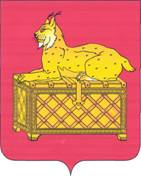 РОССИЙСКАЯ ФЕДЕРАЦИЯИРКУТСКАЯ ОБЛАСТЬ БОДАЙБИНСКИЙ РАЙОНДУМА ГОРОДА БОДАЙБО И РАЙОНА                                                                  Р Е Ш Е Н И ЕО внесении  изменений в  решение Думы  г. Бодайбо   и района от 14.11.2014 № 22-па «Об утверждении Положения о порядке определения размера арендной платы,      порядке, условиях и  сроках внесения арендной платы за использование земельных участков, находящихся в муниципальной собственности муниципального образования г. Бодайбо и района» Рассмотрев представленные администрацией г. Бодайбо и района предложенные изменения в решение Думы г. Бодайбо и района от 14.11.2014 № 22-па «Об утверждении Положения о порядке определения размера арендной  платы,  порядке, условиях  и  сроках  внесения арендной платы за использование земельных участков, находящихся в муниципальной собственности муниципального образования г. Бодайбо и района», в целях приведения муниципальных правовых актов органов местного самоуправления муниципального образования г. Бодайбо и района в соответствие с Гражданским кодексом Российской Федерации, Земельным кодексом Российской Федерации, руководствуясь ст. 23 Устава муниципального образования г. Бодайбо и района, Дума г. Бодайбо и районаРЕШИЛА:	1. Внести изменения в  решение Думы г. Бодайбо и района от 14.11.2014 № 22-па «Об утверждении Положения о порядке определения   размера арендной платы,  порядке, условиях и сроках внесения арендной платы за использование земельных участков, находящихся в муниципальной собственности муниципального образования г. Бодайбо и района» (далее – Положение):         	1.1. в пункте 8 Положения абзацы второй и третий после слов «В течение тридцати» дополнить словом «календарных»;        	1.2. в пункте 11 Положения:	а) абзац седьмой после слов «в течение 15» дополнить словом «календарных»;	б) абзац восьмой после слов «в течение 30» дополнить словом «календарных»;	1.3. пункт 13 Положения после слов «в течение тридцати» дополнить словом «календарных»;	1.4. раздел 4 признать утратившим силу.Мэр г. Бодайбо и района                                                                          Е.Ю. Юмашевг. Бодайбо«09»  февраля  2017 г.№ 5 -па 